Барање: 14-4192/1Барање за доставување на информации од јавен интерен и јавен карактер, со цел информирање на јавноста за работата и делувањето на Министерството за труд и социјална политика по однос на исплата на финансиски средства кон ХЕРА-Асоцијација за здравствена едукација и истражување-Скопје.Договори помеѓу Министерството и Здружението во периодот од 2015 година до 2021 година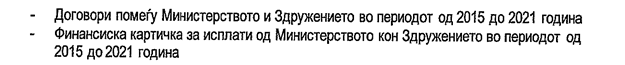 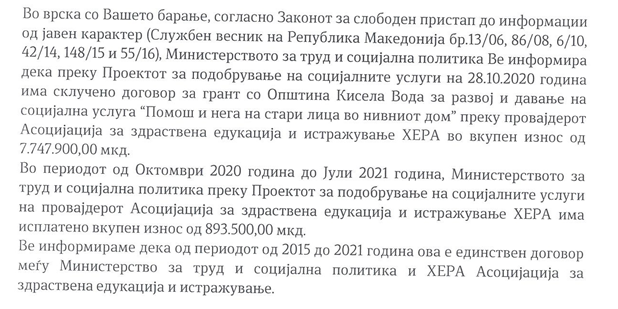 